ПРИКАЗ № г. Петропавловск – Камчатский	                                              2019 годаВ целях реализации государственной программы Камчатского края «Развитие экономики и внешнеэкономической деятельности Камчатского края», утвержденной постановлением Правительства Камчатского края от 29.11.2013 № 521-ППРИКАЗЫВАЮ:Внести в приложение к приказу Агентства инвестиций и предпринимательства Камчатского края от 23.08.2017 № 114-п «Об утверждении порядка предоставления субсидий субъектам малого и среднего предпринимательства, осуществляющим деятельность в сфере туризма» следующие изменения:В части 3: в пункте 1 заменить слова «, кемпинги и иные средства размещения» на слова «и иные средства размещения, вместимостью от 10 и более спальных мест»;пункт 2 изложить в следующей редакции:«2) работы по строительству объектов транспортной, коммунальной и энергетической инфраструктур, нестационарных (временных) объектов инфраструктуры туризма в рекреационных зонах, а также приобретение строительных материалов, оборудования для строительства объектов транспортной, коммунальной и энергетической инфраструктур, нестационарных (временных) объектов инфраструктуры туризма в рекреационных зонах;»;пункт 6 исключить;в части 5:пункт 11 изложить в следующей редакции:«11) предусмотреть:а) создание трех или более рабочих мест в течение первого календарного года после даты заключения договора о предоставлении субсидии в финансово-экономическом обосновании проекта по созданию объекта(ов) инфраструктуры туризма для СМСП, реализующих проекты по строительству (реконструкции) объектов инфраструктуры туризма;б) создание одного или более рабочих мест в течение первого календарного года после даты заключения договора о предоставлении субсидии в финансово-экономическом обосновании проекта по созданию объекта(ов) инфраструктуры туризма для СМСП, реализующих проекты, связанные с деятельностью понтонов, причалов, пирсов.»;пункт 12 изложить в следующей редакции:«12) использование СМСП собственных средств в размере не менее 30 % от суммы субсидии, на цели, указанные в части 3 настоящего Порядка, а также на следующие цели:приобретение земельного участка, предназначенного для реализации проектов в сфере туризма;приобретение объекта(ов) инфраструктуры туризма, подлежащего(их) реконструкции, а также объекта(ов) капитального строительства, подлежащего(их) реконструкции в объект(ы) инфраструктуры туризма; приобретение объекта(ов) незавершенного строительства, предназначенных для строительства объектов инфраструктуры туризма; разработка проектной документации на строительство (реконструкцию) объектов капитального строительства. В качестве подтверждения использования СМСП собственных средств не принимаются расходы, произведенные до даты государственной регистрации, а также произведенные по сделкам с физическими лицами, не зарегистрированными в качестве индивидуальных предпринимателей, за исключением следующих расходов:приобретения земельного(ых) участка(ов), предназначенного(ых) для осуществления деятельности в сфере туризма;приобретение объекта(ов) капитального строительства, подлежащего(их) реконструкции, объекта(ов) капитального строительства, подлежащего(их) реконструкции в объект(ы) инфраструктуры туризма;приобретение объекта(ов) незавершенного строительства, предназначенного(ых) для строительства объектов инфраструктуры туризма.»;Дополнить пунктом 22 следующего содержания:«22) СМСП в текущем финансовом году не являлся получателем субсидии субъектам малого и среднего предпринимательства, осуществляющим деятельность на земельных участках, предоставленных в соответствии с Федеральным законом от 1 мая 2016 года № 119-ФЗ «Об особенностях предоставления гражданам земельных участков, находящихся в государственной или муниципальной собственности и расположенных на территориях субъектов Российской Федерации, входящих в состав Дальневосточного федерального округа, и о внесении изменений в отдельные законодательные акты Российской Федерации», субсидии субъектам малого и среднего предпринимательства на строительство тепличного комплекса, субсидии субъектам малого и среднего предпринимательства в целях возмещения части затрат, связанных с осуществлением деятельности в сфере туризма.»;в части 7 исключить слова «Заявки принимаются в рабочие дни, с понедельника по четверг с 9.00 часов до 12.30 часов и с 13.30 часов до 17.00 часов местного времени, по пятницам с 9.00 часов до 13.00 часов местного времени.».в приложение 1 к Порядку предоставления субсидий субъектам малого и среднего предпринимательства, осуществляющим деятельность в сфере туризма внести следующие изменения:в подпункте в) пункта 1 части 4 слова «, паспорт транспортного средства» исключить;в подпункте б) пункта 2 части 4 слова «, паспорт транспортного средства» исключить;в подпункте в) пункта 3 части 4 слова «, паспорт транспортного средства» исключить;в подпункте в) пункта 4 части 4 слова «, паспорт транспортного средства» исключить;в приложение 3 к Порядку предоставления субсидий субъектам малого и среднего предпринимательства, осуществляющим деятельность в сфере туризма внести следующие изменения:в подпункте в) пункта 1 части 6 слова «, паспорт транспортного средства» исключить;в подпункте б) пункта 2 части 6 слова «, паспорт транспортного средства» исключить;в подпункте в) пункта 3 части 6 слова «, паспорт транспортного средства» исключить;в подпункте в) пункта 4 части 6 слова «, паспорт транспортного средства» исключить;изложить приложение 5 к Порядку предоставления субсидий субъектам малого и среднего предпринимательства, осуществляющим деятельность в сфере туризма, в редакции согласно приложению 1 к настоящему приказу.Разместить настоящий приказ на официальном сайте исполнительных органов государственной власти Камчатского края в сети Интернет: www.kamgov.ru.Опубликовать настоящий приказ в официальном печатном издании Губернатора и Правительства Камчатского края «Официальные ведомости».Настоящий приказ вступает в силу через 10 дней после дня его официального опубликования. И.о. Руководителя 									С.В. НазвановПриложение 1 к приказу Агентства инвестиций и предпринимательства Камчатского края от 25.09.2019 № 222-п«Приложение 5к Порядку о предоставлении субсидий субъектам малого и среднего предпринимательства,осуществляющим деятельность в сфере туризмаФинансово-экономическое обоснование проекта Общая информация об индивидуальном предпринимателе, крестьянском (фермерском) хозяйстве или юридическом лице, виды деятельности, информация о месте осуществления деятельности:Общее описание проекта по строительству (реконструкции) объекта(ов) инфраструктуры туризма и (или) реконструкции объекта(ов) капитального строительства в объект(ы) инфраструктуры туризма Какие объект(ы) планируется построить (реконструировать) в результате реализации проекта? Укажите параметры этого(этих) объекта(ов) и его(их) характеристики, в том числе количество спальных мест. Опишите коммунальную и энергетическую инфраструктуру объекта(ов) инфраструктуры туризма и этапы строительства: Опишите Ваш земельный участок(и), на котором реализуется проект (собственность или аренда, с кем, на какой срок, какова оплата в месяц, достоинства и недостатки местоположения, площадь, вид разрешенного использования и категорию земель, необходимость подготовительных работ, строительных работ):Опишите Ваш(и) объект(ы) инфраструктуры туризма, который(ые) планируете построить либо объект(ы) капитального строительства, подлежащий(ие) реконструкции (собственность или аренда, с кем, на какой срок, какова оплата в месяц, достоинства и недостатки местоположения, необходимость ремонта, реконструкции, площадь, количество комнат, размещение работников, соблюдение норм пожарной безопасности, наличие охраны, соответствие требованиям и др.):Опишите оборудование, инструменты, материалы, которые требуются для реализации проекта, как планируете их использовать. Какое оборудование, инструменты, материалы имеются в наличии? Укажите подробный перечень необходимых для реализации проекта материалов, оборудования, инструментов, работ, их стоимость, поставщиков, ИНН поставщиков, контактные данные:Укажите информацию о численности работников по состоянию на дату подписания заявления, информацию о количестве создаваемых новых рабочих мест в результате создания объекта(ов) инфраструктуры туризма, с указанием должностей, обязанностей, наличия трудового договора:Заполните таблицу № 1 «Стоимость проекта». Если необходимо, добавьте строки.Таблица № 1В стоимость проекта включаются все расходы, которые были понесены для начала реализации проекта и расходы, которые планируются в течение следующих 12 месяцев, как за счет собственных средств, так и за счет средств субсидии.».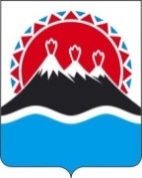 АГЕНТСТВО ИНВЕСТИЦИЙ И ПРЕДПРИНИМАТЕЛЬСТВА КАМЧАТСКОГО КРАЯО внесении изменений в приложение к приказу Агентства инвестиций и предпринимательства Камчатского края от 23.08.2017 № 114-п «Об утверждении порядка предоставления субсидий субъектам малого и среднего предпринимательства, осуществляющим деятельность в сфере туризма»№№Наименование материалов, оборудования, инструментов/работКол-воЦенаСтоимостьПоставщик, контактные данныеИНН поставщика23_Стоимость проектаСтоимость проектаСтоимость проектаСтоимость проекта№Статьи расходовКол-воСуммаПроизведенные расходыПроизведенные расходыПроизведенные расходыПроизведенные расходыСобственные средстваСобственные средстваСобственные средстваСобственные средства12345Итого собственные средства:Итого собственные средства:Итого собственные средства:Планируемые расходыПланируемые расходыПланируемые расходыПланируемые расходыСобственные средстваСобственные средстваСобственные средстваСобственные средства678910Итого собственные средства:Итого собственные средства:Итого собственные средства:СубсидияСубсидияСубсидияСубсидия1112131415Итого средства субсидии:Итого средства субсидии:Итого средства субсидии:Итого стоимость проекта:Итого стоимость проекта:Итого стоимость проекта:индивидуальный предприниматель, глава крестьянского (фермерского) хозяйства или должность руководителя юридического лицаподписьдата